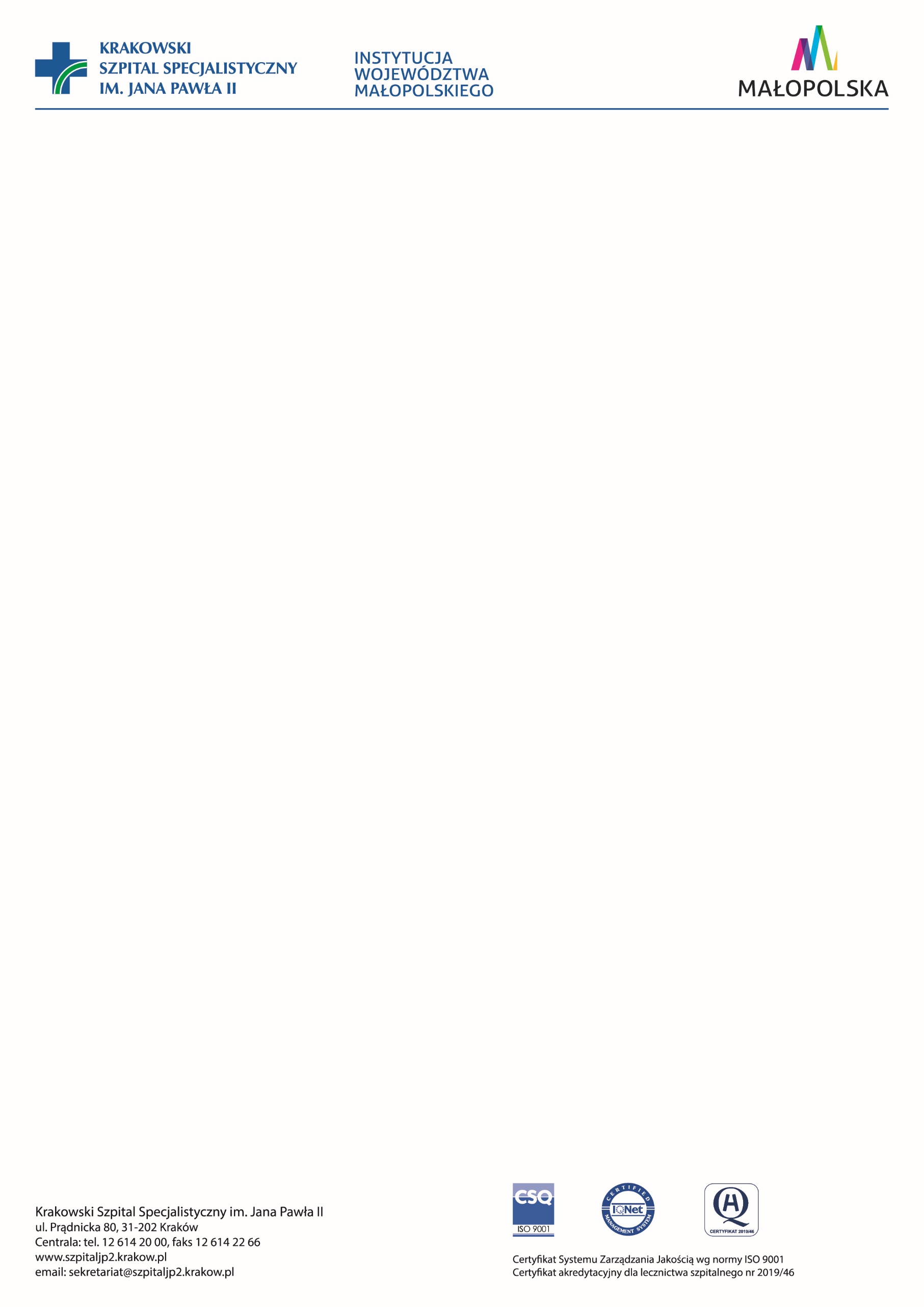 Dział Zamówień Publicznych						tel. 0-12 614 25 34e-mail: przetargi@szpitaljp2.krakow.plDZ.271.98.2021                                                                                                        Kraków  24.11.2021INFORMACJA O KWOCIE PRZEZNACZONEJNA SFINANSOWANIE ZAMÓWIENIA Krakowski Szpital Specjalistyczny im. Jana Pawła II ul. Prądnicka 80, 31–202 Kraków przedstawia informację o kwocie przeznaczonej na sfinansowanie zamówieniaw postępowaniu DZ.271.98.2021 – Dostawa leków, wyrobów medycznych oraz produktów letniczych przeznaczonych do diagnostyki dla Krakowskiego Szpitala Specjalistycznego im. Jana Pawła IINr pakietu(nr części) wartość brutto1349.509,60 PLN284.143,64 PLN371.820,00 PLN4 231.876,00 PLN5101.183,04 PLN650.490,00 PLN735.652,99 PLNRazem924.675,27 PLN